Préparons la rentrée de septembre 2017 en…  PETITE SECTION 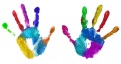 			Madame, Monsieur,Votre enfant sera scolarisé en petite section pour l’année scolaire 2017-2018.Dès sa rentrée :Donnez-lui un petit doudou (marqué à son nom) pour faciliter la coupure avec la maison (pas le « vrai » doudou).Habillez votre enfant de vêtements pratiques et faciles à mettre et à enlever. Privilégier les chaussures « à velcro » et les pantalons élastiqués. Eviter par exemple les ceintures, les bretelles, les salopettes.Afin de faciliter la transition pour votre enfant et pour nous permettre de prendre en charge rapidement et efficacement le groupe-classe, merci de ne pas vous attarder dans les couloirs ou aux fenêtres.Au moment de la sortie, veuillez attendre que l’enseignante appelle votre enfant.A noter : Les tétines, jouets, billes, pièces, bonbons, sucettes sont interdits en toutes circonstances. Seuls les bonbons mous pourront être tolérés à l’occasion d’un anniversaire.Veuillez à respecter les horaires de rentrée (8 H 30 à 8 H 45 / 13 H 15 à 13 H 30) : les retards gênent le bon déroulement de la classe, de la sieste.A apporter le jour de la rentrée :4 photos d’identité au nom de l’enfant,1 cartable marqué à l’extérieur au nom de l’enfant (suffisamment grand pour contenir un cahier de liaison - 17 X 22cm, sans roulettes et facile à ouvrir),1 boîte à goûters1 ou 2 vieille(s) serviette(s) de toilette pour la peinture1 boîte de mouchoirs en papier, 1 paquet de lingettes, 1 rouleau d’essuie-tout1 boîte à chaussures non décorée (adaptée à la taille du doudou),1 flacon de savon liquide pour les mains,1 couverture et 1 oreiller marqués au nom de l’enfant,1 change complet (slip, culotte, pantalon, maillot de corps, chaussettes, pull) pour les éventuels « accidents ». Ces vêtements seront marqués au nom de l’enfant.Une somme de 15 €, qui correspond aux fournitures achetées par l’école (bricolages de l'année, cahiers, chemises...), sera prélevée sur la facture de septembre 2017.1 enveloppe timbrée (20 g) sans adresseNous vous invitons à la réunion d’informations des parents :Le jeudi 14 septembre à 17h30 pour les élèves de Madame « Odile »,Le mardi 12 septembre à 17h30 pour les élèves de Madame « Marie-Dominique »,Bonnes vacances à tous !     Madame « Marie-Dominique »				     Madame « Odile »     Enseignante de Petite Section/Moyenne Section	     Enseignante de Petite Section Rappel : La rentrée des classes a lieu le Lundi 4 septembre 2017 à 8h30,dans la cour de l'école.